2023桃園市立龜山國中 暑期英語營隊Guei-Shan Junior High School summer camp親愛的家長您好:貴子弟_______________參與校方舉辦為期五日(8:20-11:50)英語營，時間為112/07/10-112/07/14，請家長留意學生接送及放學時間。Safety First 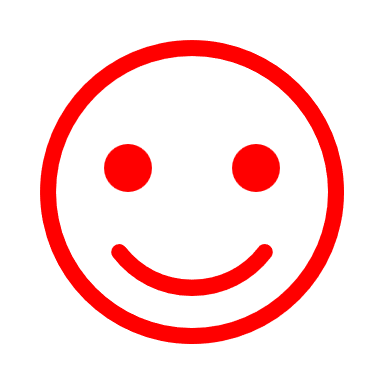 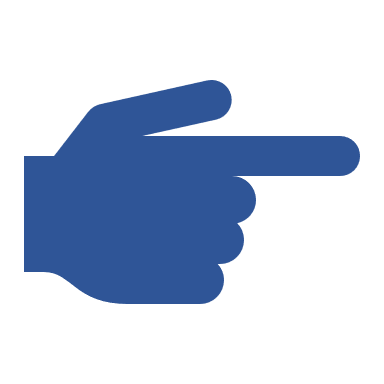 Don’t forget.請穿著運動服或校服。上課地點:國際教室。基本文具用品及筆記本*1。攜帶水壺(或茶杯)，以備補充水分。                Happy to speak - Happy to learn 